ÎNVĂȚĂMÂNT GIMNAZIAL+ ÎNVĂȚĂMÂNT PRIMAR+ ÎNVĂȚĂMÂNT PREȘCOLAR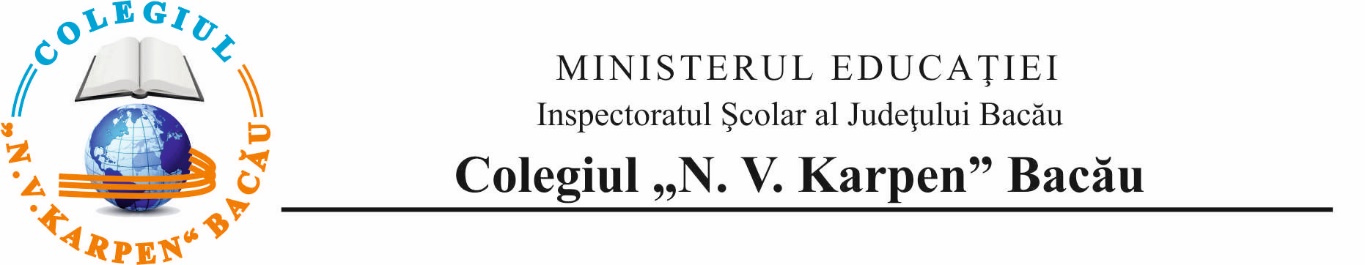 			ÎNVĂȚĂMÂNT GIMNAZIALNr. 7677 din 31.08.2023 										Avizat,												Director adj. prof. Lăcătușu SimonaDiriginte: profesor BUTUC DANIELA		Clasa a V-a APROGRAMUL ACTIVITĂȚILOR PENTRU SĂPTĂMÂNA VERDE, 11.09.2023 - 15.09.2023  LUNI, 11 SEPTEMBRIE 2023	  MARŢI , 12 SEPTEMBRIE 2023	  MIERCURI, 13 SEPTEMBRIE 2023	  JOI, 14 SEPTEMBRIE 2023	          VINERI,  15 SEPTEMBRIE 2023 Diriginte: profesor Ciorcila Camelia	Nr. 7678  din  31.08.2023Clasa a V-a BPROGRAMUL ACTIVITĂȚILOR PENTRU SĂPTĂMÂNA VERDE, 11.09.2023 - 15.09.2023          LUNI, 11 SEPTEMBRIE 2023	MARŢI , 12 SEPTEMBRIE 2023	  MIERCURI, 13 SEPTEMBRIE 2023	 JOI, 14 SEPTEMBRIE 2023	          VINERI,  15 SEPTEMBRIE 2023 COLEGIUL „N. V. KARPEN” BACĂU                                                                                                                                                      Nr. înregistrare:  7707  /30.08.2023CLASA:    6A                                                               Program ,,Saptamana Verde” 11-15 Septembrie 2023Diriginte: Bertea Daniela                 LUNI 11 SEPTEMBRIE 2023MARŢI 12 SEPTEMBRIE 2023MIERCURI 13 SEPTEMBRIE 2023JOI 14 SEPTEMBRIE 2023VINERI  15 SEPTEMBRIE 2023ÎNVĂȚĂMÂNT PRIMARPROGRAM “SĂPTĂMÂNA VERDE” CLASA PREGĂTITOARE A    Nr. înregistrare. 7684/31.08.2023                                                                                                                                 prof. înv. primar Ciubotaru RodicaCOLEGIUL N.V. KARPEN BACAUCLASA PREGĂTITOARE B		Nr. înregistrare. 7684/31.08.2023Inv LEAUA CARMENPROGRAMUL ACTIVITĂȚILOR PENTRU SĂPTĂMÂNA VERDE!”, 11.09.- 15.09. 2023Nr 7684 din 31. 08. 2023LUNIMARŢI 	 MIERCURI	 JOI	 VINERI COLEGIUL N.V. KARPEN BACAUCLASA I AInv. Marin Elena-Rodica		Nr. înregistrare. 7684/31.08.2023PROGRAMUL ACTIVITĂȚILOR PENTRU SĂPTĂMÂNA VERDE!”, 11.09.- 15.09. 2023LUNIMARŢI MIERCURIJOIVINERI COLEGIUL N.V. KARPEN BACAUCLASA I BInv. Cudla Diana-Alexandra		Nr. înregistrare. 7684/31.08.2023PROGRAMUL ACTIVITĂȚILOR PENTRU SĂPTĂMÂNA VERDE!”, 11.09.- 15.09. 2023LUNIMARŢI MIERCURIJOIVINERI COLEGIUL „N. V. KARPEN” BACĂUClasa a II-a ACadru didactic: prof. înv. primar Nedelcu CristinaNr. 7684/31.08.2023PROGRAMUL ACTIVITĂȚILORPROGRAMUL NAȚIONAL „SĂPTĂMÂNA VERDE”11- 15 septembrie 2023LUNI, 11.09.2023MARŢI , 12.09.2023MIERCURI, 13.09.2023JOI, 14.09.2023VINERI , 15.09.2023	COLEGIUL TEHNIC DE COMUNICAŢII„NICOLAE VASILESCU KARPEN” BACĂUClasa a III-a A			Nr. înregistrare. 7684/31.08.2023Cadru didactic: prof. înv. primar MATEI ROXANA-MIHAELAPROGRAMUL ACTIVITĂȚILORPROGRAMUL NAȚIONAL „SĂPTĂMÂNA VERDE”11- 15 septembrie 2023LUNI, 11.09.2023MARŢI , 12.09.2023MIERCURI, 13.09.2023JOI, 14.09.2023VINERI , 15.09.2023	COLEGIUL „N. V. KARPEN” BACĂUProf. înv. primar Acatrini Corina – MihaelaClasa a IV-a		Nr. înregistrare. 7684/31.08.2023Nr. 7684/31.08.2023PROGRAMUL ACTIVITĂȚILOR PENTRU SĂPTĂMÂNA VERDELUNI, 11.09.2023MARŢI , 12.09.2023MIERCURI, 13.09.2023JOI, 14.09.2023VINERI , 15.09.2023		                               ÎNVĂȚĂMÂNT  PRESCOLARCOLEGIUL „N. V. KARPEN” BACĂU Grupa Mica PN	Nr. înregistrare. 7730,1.09.2023PROGRAMUL ACTIVITĂȚILOR PENTRU „SĂPTĂMÂNA VERDE”, 11.09. - 15.09. 2023LUNI, 11.09.2023	 MARŢI , 12.09.2023	 MIERCURI, 13.09.2023	 JOI, 14.09.2023	 VINERI, 15.09.2023	COLEGIUL TEHNIC DE COMUNICAŢII„NICOLAE VASILESCU KARPEN” BACĂU                       7760/01.09.2023Prof.Înv.Preșc Cașcaval Claudia-Daniela Grupa Mijlocie PNPROGRAMUL ACTIVITĂȚILOR PENTRU ,,SĂPTĂMÂNA VERDE!”, 11.09.2023 - 15.09.2023LUNI, 11.09.2023	 MARŢI , 12.09.2023	 MIERCURI, 13.09.2023	 JOI, 14.09.2023VINERI , 15.09.2023	COLEGIUL TEHNIC DE COMUNICAŢII„NICOLAE VASILESCU KARPEN” BACĂU		7761/01.09.2023Profesor/Învățător Grupa /Clasa MARE PROGRAM NORMAL Moraru OanaPROGRAMUL ACTIVITĂȚILOR PENTRU SĂPTĂMÂNA VERDE!”, 11.09 - 15.09. 2023LUNI, 11.09.2023	 MARŢI , 12.09.2023	 MIERCURI, 13.09.2023	 JOI, 14.09.2023	 VINERI , 15.09.2023	COLEGIUL „NICOLAE VASILESCU KARPEN” BACĂUProfesor:Afloroaie Ioana/ Munteanu Maricica- Grupa  Mică A		7752/01.09.2023	PROGRAMUL ACTIVITĂȚILOR PENTRU SĂPTĂMÂNA VERDE!”, 11.09. – 15.09. 2023LUNI, 11.09.2023MARŢI , 12.09.2023MIERCURI, 13.09.2023JOI, 14.09.2023VINERI , 15.09.2023	COLEGIUL TEHNIC DE COMUNICAŢII„NICOLAE VASILESCU KARPEN” BACĂU		7757/01.09.2023Profesor inv. Prescolar :Căpușă Cristina                                         Ursache Mihaela                                                       Grupa Mica ,,B”PROGRAMUL ACTIVITĂȚILOR PENTRU SĂPTĂMÂNA VERDE!”, 11.09. - 15.09. 2023LUNI, 11.09.2023	 MARŢI , 12.09.2023MIERCURI, 13.09.2023JOI, 14.09.2023VINERI , 15.09.2023COLEGIUL TEHNIC DE COMUNICAŢII„NICOLAE VASILESCU KARPEN” BACĂU		7754/01.09.2023Profesor inv. Prescolar :Tapalaga Andra-Elena                                          Bracau Adina-Mihaela                                                          Grupa Mijlocie ,,A’’-IEPURASIIPROGRAMUL ACTIVITĂȚILOR PENTRU SĂPTĂMÂNA VERDE!”, 11.09- 15.09.2023LUNI, 11.09.2023	 MARŢI , 12.09.2023MIERCURI, 13.09.2023JOI, 14.09.2023VINERI , 15.09.2023	COLEGIUL TEHNIC DE COMUNICAŢII  „NICOLAE VASILESCU KARPEN” BACĂU	Nr. înregistrare 7796 / 4.09.2023Profesor înv. preșcolar: Floria Aura-Ionela/Săpătoru Sorina-DumitrițaPROGRAMUL ACTIVITĂȚILOR PENTRU SĂPTĂMÂNA VERDE!”, 11-15.09.2023 LUNI, 11.09.2023	MARŢI , 12,09.2023	MIERCURI, 13.09.2023	JOI, 14.09.2023	VINERI , 15.09.2023	COLEGIUL „N. V. KARPEN” BACĂU		Nr. înregistrare 7798/04.09.2023		Profesor înv. preșc. Baban Cristina Nicoleta                                  Rotaru Anca Luiza                                                                                                                Grupa Mare „A”-P.P.PROGRAMUL ACTIVITĂȚILOR PENTRU „SĂPTĂMÂNA VERDE”, 11.09. - 15.09. 2023LUNI, 11.09.2023	 MARŢI , 12.09.2023	 MIERCURI, 13.09.2023	 JOI, 14.09.2023	 VINERI, 15.09.2023	COLEGIUL „N. V. KARPEN” BACĂU		7761/01.09.2023 Grupa Mare B                    			PROGRAMUL ACTIVITĂȚILOR PENTRU „SĂPTĂMÂNA VERDE”, 11.09. - 15.09. 2023LUNI, 11.09.2023	 MARŢI , 12.09.2023	 MIERCURI, 13.09.2023	 JOI, 14.09.2023	 VINERI, 15.09.2023	COLEGIUL TEHNIC DE COMUNICAŢII„NICOLAE VASILESCU KARPEN” BACĂU	                                                                                                                                                     Nr. înregistrare 7761/01.09.2023Profesor/Învățător Grupa /ClasaPROGRAMUL ACTIVITĂȚILOR PENTRU SĂPTĂMÂNA VERDE!”, 11.09. – 15.09. 2023LUNI, 11.09.2023	 MARŢI , 12.09.2023MIERCURI, 29.03.2023	 JOI, 30.03.2023VINERI , 31.03.2023	ClasaInterval orarCoordonatoractivitateDiriginte/ProfesorParticipanțiTitlul activitățiiForma de organizare a activitățiiLoc de desfășurareObs. V BV A8-12CIORCILA CAMELIABUTUC DANIELACIORCILA CAMELIABUTUC DANIELAEleviExplorarea spatiilor si zonelor educationale din campusDescoperim bibliotecaEducativăEducativă Colegiul N.V.KarpenBibliotecaVA8-14Tufescu CElevi“Dezastre naturale”EducativaSala de clasaClasaInterval orarCoordonatoractivitateDiriginteParticipanțiTitlul activitățiiForma de organizare a activitățiiLoc de desfășurareObs. V BV A9-1111-13CIORCILA CAMELIABUTUC DANIELACIORCILA CAMELIABUTUC DANIELAEleviMuzeul- Scoala naturiiActivitati recreative EducativăRecreativaMuzeul de stiinteParcul CancicovClasaInterval orarCoordonatoractivitateDiriginteParticipanțiTitlul activitățiiForma de organizare a activitățiiLoc de desfășurareObs. V BV A8-12CIORCILA CAMELIABUTUC DANIELACIORCILA CAMELIABUTUC DANIELAEleviZiua verde_clasa mea verdeUn mediu curat_o lume sanatoasaEducativăRecreativă si educativaSala de clasaClasaInterval orarCoordonatoractivitateDiriginteParticipanțiTitlul activitățiiForma de organizare a activitățiiLoc de desfășurareObs. V BV A8-12CIORCILA CAMELIABUTUC DANIELACIORCILA CAMELIABUTUC DANIELAElevi Viata- umbra si culoarePiramida alimentelorVizionare film    DezbateriEducativa si recreativaSala de clasaClasaInterval orarCoordonatoractivitateDiriginteParticipanțiTitlul activitățiiForma de organizare a activitățiiLoc de desfășurareObs. V BV A8-13CIORCILA CAMELIABUTUC DANIELACIORCILA CAMELIABUUC DANIELAEleviMinte sanatoasa, viata in armonieCautatorii de comoriRecreativaRecreativaParcul Cancicov, Insula de agrementClasaInterval orarCoordonatoractivitateDiriginte/ProfesorParticipanțiTitlul activitățiiForma de organizare a activitățiiLoc de desfășurareObs. V BV A8-12CIORCILA CAMELIABUTUC DANIELACIORCILA CAMELIABUTUC DANIELAEleviExplorarea spatiilor si zonelor educationale din campusDescoperim bibliotecaEducativăEducativă Colegiul N.V.KarpenBibliotecaVB8-14Tufescu CElevi“Dezastre naturale”EducativaSala de clasaClasaInterval orarCoordonatoractivitateDiriginteParticipanțiTitlul activitățiiForma de organizare a activitățiiLoc de desfășurareObs. V BV A9-1111-13CIORCILA CAMELIABUTUC DANIELACIORCILA CAMELIABUTUC DANIELAEleviMuzeul- Scoala naturiiActivitati recreative EducativăRecreativaMuzeul de stiinteParcul CancicovClasaInterval orarCoordonatoractivitateDiriginteParticipanțiTitlul activitățiiForma de organizare a activitățiiLoc de desfășurareObs. V BV A8-12CIORCILA CAMELIABUTUC DANIELACIORCILA CAMELIABUTUC DANIELAEleviZiua verde_clasa mea verdeUn mediu curat_o lume sanatoasaEducativăRecreativă si educativaSala de clasaClasaInterval orarCoordonatoractivitateDiriginteParticipanțiTitlul activitățiiForma de organizare a activitățiiLoc de desfășurareObs. V BV A8-12CIORCILA CAMELIABUTUC DANIELACIORCILA CAMELIABUTUC DANIELAElevi Viata- umbra si culoarePiramida alimentelorVizionare film    DezbateriEducativa si recreativaSala de clasaClasaInterval orarCoordonatoractivitateDiriginteParticipanțiTitlul activitățiiForma de organizare a activitățiiLoc de desfășurareObs. V BV A8-13CIORCILA CAMELIABUTUC DANIELACIORCILA CAMELIABUUC DANIELAEleviMinte sanatoasa, viata in armonieCautatorii de comoriRecreativaRecreativaParcul Cancicov, Insula de agrementClasaInterval orarCoordonatoractivitateDiriginteParticipantiTitlul activitățiiForma de organizare a activitățiiLoc de desfășurareObs. 6 A8-14Diriginte Bertea DanielaBertea DanielaElevii clasei a 6AVizita de documentareActivitate de grup/clasa 6AVizita la Vivariu6A8-14Tufescu CElevii clasei“Schimbări climatice: cauze şi efecte”FrontalaSala de clasaClasaInterval orarCoordonatoractivitateDiriginteParticipantiTitlul activitățiiForma de organizare a activitățiiLoc de desfășurareObs. 6 A8-11Prof Arsane IonutBertea DanielaElevii clasei a 6AEcologizareActivitate de grup/clasa 6AGheraiesti6 A11-14Prof Bertea IulianBertea DanielaElevii clasei a 6AEcologizareActivitate de grup/clasa 6AGheraiestiClasaInterval orarCoordonatoractivitateDiriginteParticipantiTitlul activitățiiForma de organizare a activitățiiLoc de desfășurareObs. 6 A8-10Prof Florea GabrielaBertea DanielaElevii clasei a 6AScoala naturii- vizita in Parcul Cancicov, in vederea recunoasterii unor specii de plante si animaleActivitate de grup/clasa 6AParcul Cancicov6 A10-12Prof Florea GabrielaBertea DanielaElevii clasei a 6AVizita Muzeul de Stiinte ale Naturii  ,,Ion Borcea”Activitate de grup/clasa 6AParcul CancicovClasaInterval orarCoordonatoractivitateDiriginteParticipantiTitlul activitățiiForma de organizare a activitățiiLoc de desfășurareObs. 6 A8-14Diriginte Bertea DanielaBertea DanielaElevii clasei a 6A, diriginteFlora si fauna din Delta BistriteiPlimbare in grup,observare,dezbateri,discutii si activitati de ecologizare a zonei.Activitate de grup/clasa 6AVadul BistriteiExploram,vadul Bistritei, plantatia,flora si fauna din Delta BistriteiClasaInterval orarCoordonatoractivitateDiriginteParticipantiTitlul activitățiiForma de organizare a activitățiiLoc de desfășurareObs. 6 A8-14Diriginte Bertea DanielaBertea DanielaElevii clasei a 6A, diriginteMiniexcursie la RomanVizitarea parcului si a  gradinii zoologiceOrganizarea grupului , clasei.Bacau-RomanZiuaIntervalul orarDenumirea activitățiiLocul desfășurăriiForma de organizareParteneriLUNI8-10Explorăm natura!Sala de clasăVizionare film științificLUNI10-12Consecințele risipei de apă, de alimente...Sala de clasăAtelier de lucruMARȚI8-10Reciclăm, natura curată o păstrăm!Sala de clasăAteliere de lucruMARȚI10-12Spune NU poluării!Sala de clasăLucrare colectivăMIERCURI8-10Despre schimbarea climaticăSala de clasăVizionare de filmMIERCURI10-12Înfrumusețăm grădina școlii!Grădina școliiPlantare de copăceiJOI8-12Mâncăm sănătos!-salata de fructeSala de clasăAtelier de lucru și de degustareVINERI8-10Colectarea selectivă a deșeurilorSala de clasăJocVINERI10-11Expoziția claseiSala de clasăAteliere de lucruVINERIGrupa/ClasaInterval orarCoordonatoractivitateDiriginte/ProfesorParticipantiTitlul activitățiiForma de organizare a activitățiiLoc de desfășurareObs. PREG B08:00 – 12:00Leaua CarmenLeaua CarmenEleviiReprezentant CEXECO-NATURAVizionare – film documentarActivitate practică- plantareSala de clasaCurtea școliiGrupa/ClasaInterval orarCoordonatoractivitateDiriginteProfesorParticipantiTitlul activitățiiForma de organizare a activitățiiLoc de desfășurareObs. PREG B08:00 – 12:00Leaua CarmenLeaua CarmenReprezentantul unei firme de ecologizare din Bacau”DRUMUL DEȘEULUUI”SALA DE CLASACEXGrupa/ClasaInterval orarCoordonatoractivitateDiriginte/ProfesorParticipantiTitlul activitățiiForma de organizare a activitățiiLoc de desfășurareObs. PREG B08:00 – 12:00Leaua CarmenLeaua CarmenBalan Oana”Reciclăm – natura o protejăm”Activitate practicăSala de clasăGrupa/ClasaInterval orarCoordonatoractivitateDiriginte/ProfesorParticipantiTitlul activitățiiForma de organizare a activitățiiLoc de desfășurareObs. PREG B08:00 – 12:00Leaua CarmenLeaua CarmenElevii ”Explorând natura”PLIMBARECURTEA SCOLIIGrupaInterval orarCoordonatoractivitateDiriginte/ProfesorParticipantiTitlul activitățiiForma de organizare a activitățiiLoc de desfășurareObs. PREG B08:00 – 12:00Leaua CarmenLeaua CarmenHilohe AndraElevii”Mănânc sănătos”Activitate in sala de clasăSala de clasăGrupa/ClasaInterval orarCoordonatoractivitateDiriginte/ProfesorParticipantiTitlul activitățiiForma de organizare a activitățiiLoc de desfășurareObs. I A08:00 – 12:00Marin Elena-RodicaMarin Elena-RodicaEleviiReprezentant CEXECO-NATURAVizionare – film documentarActivitate practică- plantareSala de clasaCurtea școliiGrupa/ClasaInterval orarCoordonatoractivitateDiriginteProfesorParticipantiTitlul activitățiiForma de organizare a activitățiiLoc de desfășurareObs. I A08:00 – 12:00Marin Elena-RodicaMarin Elena-RodicaReprezentantul unei firme de ecologizare din Bacau”DRUMUL DEȘEULUUI”SALA DE CLASACEXGrupa/ClasaInterval orarCoordonatoractivitateDiriginte/ProfesorParticipantiTitlul activitățiiForma de organizare a activitățiiLoc de desfășurareObs. I A08:00 – 12:00Marin Elena-RodicaMarin Elena-RodicaBalan Oana”Reciclăm – natura o protejăm”Activitate practicăSala de clasăGrupa/ClasaInterval orarCoordonatoractivitateDiriginte/ProfesorParticipantiTitlul activitățiiForma de organizare a activitățiiLoc de desfășurareObs. I A08:00 – 12:00Marin Elena-RodicaMarin Elena-RodicaElevii ”Explorând natura”PLIMBARECURTEA SCOLIIGrupaInterval orarCoordonatoractivitateDiriginte/ProfesorParticipantiTitlul activitățiiForma de organizare a activitățiiLoc de desfășurareObs. I A08:00 – 12:00Marin Elena-RodicaMarin Elena-Rodica Hilohe AndraElevii”Mănânc sănătos”Activitate in sala de clasăSala de clasăGrupa/ClasaInterval orarCoordonatoractivitateDiriginte/ProfesorParticipantiTitlul activitățiiForma de organizare a activitățiiLoc de desfășurareObs. I B08:00 – 12:00Cudla Diana-Alexandra Cudla Diana-Alexandra EleviiReprezentant CEXECO-NATURAVizionare – film documentarActivitate practică- plantareSala de clasaCurtea școliiGrupa/ClasaInterval orarCoordonatoractivitateDiriginteProfesorParticipantiTitlul activitățiiForma de organizare a activitățiiLoc de desfășurareObs. I B08:00 – 12:00Cudla Diana-Alexandra Cudla Diana-Alexandra Reprezentantul unei firme de ecologizare din Bacau”DRUMUL DEȘEULUUI”SALA DE CLASACEXGrupa/ClasaInterval orarCoordonatoractivitateDiriginte/ProfesorParticipantiTitlul activitățiiForma de organizare a activitățiiLoc de desfășurareObs. I B08:00 – 12:00Cudla Diana-Alexandra Cudla Diana-Alexandra Balan Oana”Reciclăm – natura o protejăm”Activitate practicăSala de clasăGrupa/ClasaInterval orarCoordonatoractivitateDiriginte/ProfesorParticipantiTitlul activitățiiForma de organizare a activitățiiLoc de desfășurareObs. I B08:00 – 12:00Cudla Diana-Alexandra Cudla Diana-Alexandra Elevii ”Explorând natura”PLIMBARECURTEA SCOLIIGrupaInterval orarCoordonatoractivitateDiriginte/ProfesorParticipantiTitlul activitățiiForma de organizare a activitățiiLoc de desfășurareObs. I B08:00 – 12:00Cudla Diana-Alexandra Cudla Diana-Alexandra Hilohe AndraElevii”Mănânc sănătos”Activitate in sala de clasăSala de clasăGrupa/ClasaInterval orarCoordonatoractivitateDiriginte/ProfesorParticipantiTitlul activitățiiForma de organizare a activitățiiLoc de desfășurareObs. Clasa a II-a09.00-11.00Nedelcu CristinaNedelcu Cristina         25 eleviEu pot schimba lumea!Vizionare film”Sa protejam natura”Activitate practica.Sala de clasăGrupa/ClasaInterval orarCoordonatoractivitateDiriginteProfesorParticipantiTitlul activitățiiForma de organizare a activitățiiLoc de desfășurareObs. Clasa a II-a08.00-12.00Nedelcu CristinaNedelcu Cristina25 elevi Eu sunt  verde!Activitate extracurriculară.Ateliere de lucru.Sala de clasăGrupa/ClasaInterval orarCoordonatoractivitateDiriginte/ProfesorParticipantiTitlul activitățiiForma de organizare a activitățiiLoc de desfășurareObs. Clasa a II-a08.00-12.00Nedelcu CristinaNedelcu Cristina25 eleviCu barca prin“DeltaBacăului”Vizită și drumețieInsula de Agrement BacăuGrupa/ClasaInterval orarCoordonatoractivitateDiriginte/ProfesorParticipantiTitlul activitățiiForma de organizare a activitățiiLoc de desfășurareObs. Clasa a II-a08.00 – 12.00Nedelcu CristinaNedelcu Cristina25 eleviÎn livada de mureVizită tematicăBacău – livadă localăGrupa/ClasaInterval orarCoordonatoractivitateDiriginte/ProfesorParticipantiTitlul activitățiiForma de organizare a activitățiiLoc de desfășurareObs. Clasa a II-a08.00– 12.00Nedelcu CristinaNedelcu Cristina25 eleviÎnvătăm să reciclăm!Drumeție Centrul de colectare BAMIROM GRUP, Nicolae BălcescuGrupa/ClasaInterval orarCoordonatoractivitateDiriginte/ProfesorParticipantiTitlul activitățiiForma de organizare a activitățiiLoc de desfășurareObs. Clasa a III-a09.00-11.00Matei RoxanaMatei Roxana 30 elevi„Explorând natura toată”Jocuri și plimbări prin Parcul cancicov BacăuSala de clasăGrupa/ClasaInterval orarCoordonatoractivitateDiriginteProfesorParticipantiTitlul activitățiiForma de organizare a activitățiiLoc de desfășurareObs. Clasa a III-a08.30-12.00Matei RoxanaMatei Roxana și Cristina Nedelcu30 elevi„Viațe e verde”Activitate extracurricularăAteliere de lucruSala de clasăGrupa/ClasaInterval orarCoordonatoractivitateDiriginte/ProfesorParticipantiTitlul activitățiiForma de organizare a activitățiiLoc de desfășurareObs. Clasa a III-a08.30-12.00Matei RoxanaMatei Roxana și Cristina Nedelcu30 elevi și 25 elevi clasa a II-a„În plimbare cu barca”Vizită și drumețiiInsula de Agrement BacăuGrupa/ClasaInterval orarCoordonatoractivitateDiriginte/ProfesorParticipantiTitlul activitățiiForma de organizare a activitățiiLoc de desfășurareObs. Clasa a III-a08.30 – 12.00Matei RoxanaMatei Roxana și Cristina Nedelcu30 elevi și 25 elevi clasa a II-a„În livada de mure”Vizită drumețiiBacău – livadă localăGrupa/ClasaInterval orarCoordonatoractivitateDiriginte/ProfesorParticipantiTitlul activitățiiForma de organizare a activitățiiLoc de desfășurareObs. Clasa a III-a08.30 – 12.00Matei RoxanaMatei Roxana și Tufă Maria-Cornelia, Cristina Nedelcu 30 elevi și 25 elevi clasa a II-a„Prin natură prin Parcul Dentrologic”Drumeție Parcul Dendrologic HemeiușiGrupa/ClasaInterval orarCoordonatoractivitateDiriginte/ProfesorParticipantiTitlul activitățiiForma de organizare a activitățiiLoc de desfășurareObs. a IV-a A09:00 – 12:00Acatrini Corina Acatrini Corina32 elevi“Apa – resursă vitală pentru existență”Experimente Vizionare – film documentarActivitate practicăSala de clasaGrupa/ClasaInterval orarCoordonatoractivitateDiriginteProfesorParticipantiTitlul activitățiiForma de organizare a activitățiiLoc de desfășurareObs. a IV-a A08:00 – 12:00Acatrini Corina Acatrini Corina 32 elevi”Copiii – prietenii naturii”Ateliere de lucru – activități practiceSala de clasaGrupa/ClasaInterval orarCoordonatoractivitateDiriginte/ProfesorParticipantiTitlul activitățiiForma de organizare a activitățiiLoc de desfășurareObs. a IV-a A08:00 – 12:00Acatrini CorinaAcatrini Corina32 elevi”Reciclăm – natura o protejăm”Activitate practicăSala de clasăGrupa/ClasaInterval orarCoordonatoractivitateDiriginte/ProfesorParticipantiTitlul activitățiiForma de organizare a activitățiiLoc de desfășurareObs. a IV-a A08:00 – 12:00Acatrini CorinaAcatrini Corina32 elevi”Explorând natura”Vizită tematicăParcul Municipal RomanGrupaInterval orarCoordonatoractivitateDiriginte/ProfesorParticipantiTitlul activitățiiForma de organizare a activitățiiLoc de desfășurareObs. a IV-a A08:00 – 12:00Acatrini CorinaAcatrini Corina32 elevi”Sădește o plantă”Activitate practicăSala de clasăCurtea școliiGrupa/ClasaInterval orarCoordonatoractivitateDiriginte/ProfesorParticipantiTitlul activitățiiForma de organizare a activitățiiLoc de desfășurareObs. Mica PNAcatrinei AdinaAcatrinei Adina-Prescolari grupei;- Educatoarea,,Micul Ecologist”,,Natura, prietena noastra” – parcurs aplicativGradinita ,,Bambi”Grupa/ClasaInterval orarCoordonatoractivitateDiriginteProfesorParticipantiTitlul activitățiiForma de organizare a activitățiiLoc de desfășurareObs. Mica PNAcatrinei AdinaAcatrinei Adina-Prescolarii grupei;-Educatoarea,,Selectam, colectam, reciclam”,,Cosuri pentru colectarea selectiva a gunoiului” - dactilopicturaGradinita ,,Bambi”Grupa/ClasaInterval orarCoordonatoractivitateDiriginte/ProfesorParticipantiTitlul activitățiiForma de organizare a activitățiiLoc de desfășurareObs. Mica PNAcatrinei AdinaAcatrinei Adina-Prescolarii grupei;-Educatoarea,,STOP, risipei alimentare!”Povestea ,,Omida mancacioasa”, de Eric Carle –lectura educatoareiPovestea ,,Bidonului din plastic” – vizionare filmuletGradinita ,,Bambi”Grupa/ClasaInterval orarCoordonatoractivitateDiriginte/ProfesorParticipantiTitlul activitățiiForma de organizare a activitățiiLoc de desfășurareObs. Mica PNAcatrinei AdinaAcatrinei Adina-Prescolarii grupei;-Educatoarea,,Verdele inseamna viata!”,,Ne imprietenim cu culoarea verde” – sortare material din natura (fructe, legume, Frunze de culoare verde)Gradinita ,,Bambi”GrupaInterval orarCoordonatoractivitateDiriginte/ProfesorParticipantiTitlul activitățiiForma de organizare a activitățiiLoc de desfășurareObs. Mica PNAcatrinei AdinaAcatrinei Adina-Prescolarii grupei;-Educatoarea,,Educatie ecologica prietenoasa in scoala”Gradinita ,,Bambi”Grupa/ClasaInterval orarCoordonatoractivitateDiriginte/ProfesorParticipantiTitlul activitățiiForma de organizare a activitățiiLoc de desfășurareObs. Mijl PN8:00-12:00Ed. Cașcaval ClaudiaEd. Cașcaval ClaudiaEducatoarea grupei prescolarii-părinții preșcolarilor1. APA – un element esențial al viețiiVizionare film educativhttps://youtu.be/bRjmIW-YDoECând avem nevoie de apă? Lectură după imagini.Sala de grupăGrupa/ClasaInterval orarCoordonatoractivitateDiriginteProfesorParticipantiTitlul activitățiiForma de organizare a activitățiiLoc de desfășurareObs. Mijl.PN8:00-12:0010:30-12:00Ed. Cașcaval ClaudiaEd. Cașcaval ClaudiaEducatoarea grupei -preșcolarii-părinții preșcolarilorÎnvățăm să reciclăm!Parada costumelor eco Povestea bidonului de plastic – vizionare filmuleț educativehttps://youtu.be/GY3ssbnpcWYO planetă curată - fișă de lucruParada costumelor eco-prescolarii grupei vor prezenta costume confecționate cu sprijinul părintilor din  materiale reciclabile.Sala de grupaCurtea gradinițeiGrupa/ClasaInterval orarCoordonatoractivitateDiriginte/ProfesorParticipantiTitlul activitățiiForma de organizare a activitățiiLoc de desfășurareLoc de desfășurareObs. Mijl. PN8:00-12:0010:30-12:00Ed. Cașcaval ClaudiaEd. Cașcaval ClaudiaEducatoarea grupei preșcolarii-parinții prescolarilor1.Reciclez, transform,creez!2.Aer, soare șimișcare – Parcul Dendrologic HemeiușAtelier de creație a unor obiectesau jucării din obiecte reciclabile.Jocuri și jucării – ce lucruri pot devenijucării? Ce materiale pot fi reciclate? Lace altceva ar putea fi folosit tubul dehârtie igienică? (ex.animale, insecte,etc). Vizitarea parcului și a Conacului Cantacuzino-Pașcanu  Sala de grupaParcul Dendrologic HemeiușGrupa/ClasaInterval orarCoordonatoractivitateDiriginte/ProfesorParticipantiTitlul activitățiiForma de organizare a activitățiiLoc de desfășurareObs. Mijl. PN8:00-12:00Ed. Cașcaval ClaudiaEd. Cașcaval ClaudiaEducatoarea grupei preșcolarii-părinții preșcolarilorSă protejăm natura!1. Ce putem face pentru o lumemai curată? – prezentare film2. Parcul trist – fișă de lucru3. Copacul meu - Un an din viațaunui stejar, de Gerda Muller Sala de grupa GrupaInterval orarCoordonatoractivitateDiriginte/ProfesorParticipantiTitlul activitățiiForma de organizare a activitățiiLoc de desfășurareObs. Mijl PN8-1010:30-12:00Ed. Cașcaval ClaudiaEd. Cașcaval ClaudiaEducatoarea grupei -preșcolarii-părinții preșcolarilor1.Farmacia naturii!2. Vivariu Bacau Ceainăria Florilor!Vizionarea unor prezentări în format electronic despre sănătate, igiena personală, cât și o alimentație sănătoasă;Prezentarea plantelor medicinale și importanța lorPiramida alimentelorhttps://youtu.be/nASYZkCsBPAPrepararea și servirea ceaiului din plante medicinale.Vizitare-expozitii permanente de animale vii expozitia de pesti exotici si autohtoni, expozitia de reptileSala de grupaVivariu BacauGrupa/ClasaInterval orarCoordonatoractivitateDiriginte/ProfesorParticipantiTitlul activitățiiForma de organizare a activitățiiLoc de desfășurareObs. Mare PN8-12Ed. Moraru OanaEd. Moraru OanaEducatoarea grupei -24 prescolari-parintii prescolarilor1. APA – un element esențial al vieții2. Am putea ca, împreună, să facem lumea mai bună!” – confecționarea și distribuirea unor flyere cu mesaje ecologiceVizionare filmuleț educativhttps://youtu.be/bRjmIW-YDoECând avem nevoie de apă? Lectură după imagini-să confecțineze (distribuie) flyerele cu mesaje ecologice pentru sensibilizarea  părinţilor şi a comunităţii locale faţă de problemele mediului.Sala de grupăCurtea grădinițeiGrupa/ClasaInterval orarCoordonatoractivitateDiriginteProfesorParticipantiTitlul activitățiiForma de organizare a activitățiiLoc de desfășurareObs. Mare  PN8-1010:30-12:00Ed. Moraru OanaEd. Moraru OanaEducatoarea grupei -24 prescolari-parintii prescolarilorÎnvățăm să reciclăm!,,Cum confecțio-nez o jucărie” - atelier de creație   Povestea bidonului de plastic – vizionare filmuleț educativehttps://youtu.be/GY3ssbnpcWYO planetă curată - fișă de lucruhttps://www.youtube.com/watch?v=N4P8705QLw8*Jocuri și jucării – ce lucruri pot deveni jucării? Ce materiale pot fi reciclate? La ce altceva ar putea fi folosit tubul de hârtie igienică? (ex.animale, insecte, etc). Atelier de creație a unor obiecte sau jucării din obiecte reciclabile.*,,Meșterim și planeta ocrotim!” – amenajarea unei expoziții în incinta grădiniței Sala de grupaGrupa/ClasaInterval orarCoordonatoractivitateDiriginte/ProfesorParticipantiTitlul activitățiiForma de organizare a activitățiiLoc de desfășurareObs. 8-1010:30-12:00Ed. Moraru OanaEd. Moraru OanaEducatoarea grupei -24 prescolari-parintii prescolarilor1.Reciclez, transform,creez!2.Aer curat șiMișcare – salina  HemeiusAtelier de creație a unor obiectesau jucării din obiecte reciclabile.Jocuri și jucării – ce lucruri pot devenijucării? Ce materiale pot fi reciclate? Lace altceva ar putea fi folosit tubul dehârtie igienică? (ex.animale, insecte,etc). vizitarea Salinei HemeiusSala de grupaSalina HemeiusGrupa/ClasaInterval orarCoordonatoractivitateDiriginte/ProfesorParticipantiTitlul activitățiiForma de organizare a activitățiiLoc de desfășurareObs. 8-1010:30-12:00Ed. Moraru OanaEd. Moraru OanaEducatoarea grupei -24 prescolari-parintii prescolarilorSă protejăm natura!Prietenii naturii1. Ce putem face pentru o lumemai curată? – prezentare film2. Parcul trist – fișă de lucru3. Copacul meu - Un an din viațaunui stejar, de Gerda Muller -selectarea deseurilor  in parteriat cu SOMA  BacauSala de grupa Curtea gradiniteiGrupaInterval orarCoordonatoractivitateDiriginte/ProfesorParticipantiTitlul activitățiiForma de organizare a activitățiiLoc de desfășurareObs. 8-1010:30-12:00Ed. Moraru OanaEd. Moraru OanaEducatoarea grupei -24 prescolari-parintii prescolarilor1.Farmacia naturii!2. Complexul Muzeal de Stiintele Naturii "Ion Borcea" – BacăuVivariuCeainăria Buburuzelor!Vizionarea unor prezentări în formatelectronic despre sănătate, igienapersonală, cât și o alimentație sănătoasă;Prezentarea plantelor medicinale șiimportanța lorPiramida alimentelorhttps://youtu.be/nASYZkCsBPAPrepararea și servirea ceaiului din plantemedicinale.Vizitare- expozitii permanente de animale vii ,expozitia de pesti, reptile, pasari etc.Sala de grupaVivariu-BacauGrupa/ClasaInterval orarCoordonatoractivitateDiriginte/ProfesorParticipantiTitlul activitățiiForma de organizare a activitățiiLoc de desfășurareObs. Mică A7.30-17.00Afloroaie Ioana/ Munteanu MaricicaAfloroaie Ioana/ Munteanu Maricica20 preșcolari1.,,Să protejăm naturaˮ2.,,Povestea bidonului de plastic- vizionare filmulețe educative- vizionare filmulețSala de clasăGrupa/ClasaInterval orarCoordonatoractivitateDiriginteProfesorParticipantiTitlul activitățiiForma de organizare a activitățiiLoc de desfășurareObs. Mică A7.30-17.00Afloroaie Ioana/ Munteanu MaricicaAfloroaie Ioana/ Munteanu Maricica20 preșcolari1.,,Apa, un element esențial al viețiiˮ2.,,De unde vine ploaiaˮ- vizionare filmulețe educative- experimentSala de clasăGrupa/ClasaInterval orarCoordonatoractivitateDiriginte/ProfesorParticipantiTitlul activitățiiForma de organizare a activitățiiLoc de desfășurareObs. Mică A7.30-17.00Afloroaie Ioana/ Munteanu MaricicaAfloroaie Ioana/ Munteanu Maricica20 preșcolari1.,,Micii ecologisti protejeaza naturaˮ2. ,,Cine sunt eu?ˮActivitate gospodareascăJoc interactivCurtea grădinițeiGrupa/ClasaInterval orarCoordonatoractivitateDiriginte/ProfesorParticipantiTitlul activitățiiForma de organizare a activitățiiLoc de desfășurareObs. Mică A7.30-17.00Afloroaie Ioana/ Munteanu MaricicaAfloroaie Ioana/ Munteanu Maricica20 preșcolari1.„Alimentație sănătoasă-risipa de alimenteˮ2.,,O gustare sănătoasăˮ-vizionare p.p.t.- activitate practic- gospodareascăSala de clasaGrupaInterval orarCoordonatoractivitateDiriginte/ProfesorParticipantiTitlul activitățiiForma de organizare a activitățiiLoc de desfășurareObs. Mică A7.30-17.00Afloroaie Ioana/ Munteanu MaricicaAfloroaie Ioana/ Munteanu Maricica20 preșcolari1.„Așa da, așa nu!”2. „Poveste la umbra unui copacˮ- Joc didactic-Lectura educatoareiCurtea gradiniteiGrupa/ClasaInterval orarCoordonatoractivitateDiriginte/ProfesorParticipantiTitlul activitățiiForma de organizare a activitățiiForma de organizare a activitățiiLoc de desfășurareObs. Obs. GRUPA MICA ,,B”7:30-12:30Căpușă Cristina Căpușă Cristina - educătoare-prescolari“Verdele înseamnă viață”Ne împrietenim cu culoarea verde”- sortare materiale din natura( frunze, fructe)Ne împrietenim cu culoarea verde”- sortare materiale din natura( frunze, fructe)Sala de grupa GRUPA MICA ,,B’12:00-17:00Ursache Mihaela      Ursache Mihaela -educatoare-prescolari“Verdele înseamnă viață “-Jocuri educative si distractive cu materiale de culoarea verde.-sala de grupa-sala de grupa-sala de grupaGrupa/ClasaInterval orarCoordonatoractivitateDiriginte/ProfesorParticipantiTitlul activitățiiForma de organizare a activitățiiLoc de desfășurareObs. GRUPA MICA ,,B”7:30-12:30Căpușă Cristina Căpușă Cristina -educatoarea grupei-prescolarii,,Alimentatie sanatoasa’’-copiii vor realiza o salata de fructe;-demonstratie -explicarea pasilor-sala de grupaGRUPA MICA ,,B”12:00-17:00Ursache Mihaela Ursache Mihaela -educatoarea grupei-prescolarii,,Alimentatie sanatoasa’’,,Vitamine pentru copii’’-explicarea pasilor-demonstratie-sala de grupaGrupa/ClasaInterval orarCoordonatoractivitateDiriginte/ProfesorParticipantiTitlul activitățiiForma de organizare a activitățiiLoc de desfășurareObs. GRUPA MICA ,,B”’7:30-12:30Căpușă Cristina Capusa Cristina Educătoarea-prescolarii “Reciclam, reducem, refolosim”Coșuri pentru colectarea selectivă a gunoaielor-dactilopictura-sala de grupaGRUPA MICA ,,B”12:00-17:00Ursache Mihaela Ursache Mihaela educatoarea -prescolarii“Reciclam, reducem,refolosim”“Ghicește coșul!”- joc didactic -sala de grupa Grupa/ClasaInterval orarCoordonatoractivitateDiriginte/ProfesorParticipantiTitlul activitățiiForma de organizare a activitățiiLoc de desfășurareObs. GRUPA MICA ,,B”7:30-12:30Căpușă Cristina Capusa Cristina --educatoarea grupei-prescolarii“Iubim natura și o protejăm”-Povestea bidonului de plastic”-vizionare ppt -sala de grupaGRUPA MICA ,,B”12:00-17:00Ursache Mihaela Ursache Mihaela -educatoarea grupei-prescolarii,,Iubim natura și o protejăm”-confecționare vaze pentru flori din bidoane de plastic -sala de grupaGrupaInterval orarCoordonatoractivitateDiriginte/ProfesorParticipantiTitlul activitățiiForma de organizare a activitățiiLoc de desfășurareObs. GRUPA MICA ,,B”7:30-12:30Căpușă Cristina Căpușă Cristina -educătoarea grupei -prescolarii,,Apa-sursă a vieții’“Împreună avem grijă de apă”- realizare poster -sala de grupăGRUPA MICA ,,B”12:00-17:00Ursache Mihaela Ursache Mihaela -educatoarea grupei-prescolarii“Apa- sursă a vieții”“Picăturile de ploaie”- poveste -sala de grupaGrupa/ClasaInterval orarCoordonatoractivitateDiriginte/ProfesorParticipantiTitlul activitățiiForma de organizare a activitățiiLoc de desfășurareObs. GRUPA MIJLOCIE,,A’’7:30-17:00Tapalaga Andra-ElenaBracau Adina-Mihaela Tapalaga Andra-ElenaBracau Adina-Mihaela -colectivul de cadre didactice din gradinita-prescolari,,Copiii si natura’’-Prezentare de PPT-,,Animalele-Mediul de viata’’-sala de grupă Grupa/ClasaInterval orarCoordonatoractivitateDiriginte/ProfesorParticipantiTitlul activitățiiForma de organizare a activitățiiLoc de desfășurareObs. GRUPA MIJLOCIE ,,A’’7:30-17:00Tapalaga Andra-ElenaBracau Adina-Mihaela Tapalaga Andra-ElenaBracau Adina-Mihaela -educatoarea grupei-prescolarii,,Alimentatie sanatoasa’’-copiii vor realiza o salata de fructe;-demonstratie -explicarea pasilor-sala de grupa,,Alimentatie sanatoasa’’,,Vitamine pentru copii’’-explicarea pasilor-demonstratie-sala de grupaGrupa/ClasaInterval orarCoordonatoractivitateDiriginte/ProfesorParticipantiTitlul activitățiiForma de organizare a activitățiiLoc de desfășurareObs. GRUPA MIJLOCIE ,,A’’7:30-17:00Tapalaga Andra-ElenaBracau Adina-Mihaela Tapalaga Andra-ElenaBracau Adina-Mihaela -colectivul de cadre didactice din gradinita-prescolarii PPT-,,Copacelul,,-Vizita în Parcul ,,Cancicov,,-sala de grupa- Parcul,,Cancicov,,,,Padurea,aurul verde al planetei’’Grupa/ClasaInterval orarCoordonatoractivitateDiriginte/ProfesorParticipantiTitlul activitățiiForma de organizare a activitățiiLoc de desfășurareObs. GRUPA MIJLOCIE ,,A’’7:30-17:00Tapalaga Andra-ElenaTapalaga Andra-Elena Bracau Adina-Mihaela --educatoarea grupei-prescolarii,,Sadeste o planta si te vei bucura de fapta ta’’-plantam seminte in jardiniere;-sala de grupaBracau Adina-Mihaela -udam semintele din jardiniere;-sala de grupaGrupaInterval orarCoordonatoractivitateDiriginte/ProfesorParticipantiTitlul activitățiiForma de organizare a activitățiiLoc de desfășurareObs. GRUPA MIJLOCIE ,,A’’7:30-17:00Tapalaga Andra-Elena Bracau Adina-Mihaela Tapalaga Andra-Elena Bracau Adina-Mihaela -colectivul de cadre didactice din gradinita-prescolarii,,Iubim natura si o ocrotim’’PPT-,,S.O.S.-Natura’’-invatam sa protejam natura-sala de grupaGrupa mijlocie BInterval orarCoordonatoractivitateProfesorParticipanțiTitlul activitățiiForma de organizare a activitățiiLoc de desfășurareObs. 7:30-12:3012:00-17:00Prof. înv. preșc.  Floria AuraProf. înv. preșc. Săpătoru SorinaProf. înv. preșc.  Floria AuraProf. înv. preșc. Săpătoru SorinaPreșcolarii grupei, cadre didactice„Copiii și natura”„Unde trăiesc animalele?”„Mâncare pentru păsărele”„Imagini cu animale ”Jocuri in curtea gradiniteiLectură după imaginiActivitate practicăDesen în conturCampusul Colegiului NV Karpen Sala de grupăSala de grupăSala de grupăGrupa mijlocie BInterval orarCoordonatoractivitateProfesorParticipantiTitlul activitățiiForma de organizare a activitățiiLoc de desfășurareObs. 7:30-12:3012:00-17:00Prof. înv. preșc.  Floria AuraProf. înv. preșc. Săpătoru SorinaProf. înv. preșc.  Floria AuraProf. înv. preșc. Săpătoru SorinaPreșcolarii grupei, cadre didactice„Micii ecologiști”„ Natura în ghicitori și poezii, pentru voi, dragi copii!”„Copăcei fericiți”Activitate în natură: ecologizarea parculuiPoezii și ghicitoriModelajParcul GherăieștiSala de grupăSala de grupăGrupa Mică BInterval orarCoordonatoractivitateProfesorParticipantiTitlulactivitățiiForma de organizare a activitățiiLoc de desfășurareObs. 7:30-12:3012:00-17:00Prof. înv. preșc.  Floria AuraProf. înv. preșc. Săpătoru SorinaProf. înv. preșc.  Floria AuraProf. înv. preșc. Săpătoru SorinaPreșcolari, cadre didactice, reprezentanții parcului Dentrologic„Explorăm natura!”„Ce vor plantele?”„Povestea Pământului”„Copacul primăverii”Observare a mediului înconjurătorJoc didacticPovestea educatoareiActivitate artistico/plasticăParcul Dentrologic HemeiușParcul Dentrologic HemeiușSala de grupăSala de grupăGrupa Mică BInterval orarCoordonatoractivitateProfesorParticipanțiTitlul activitățiiForma de organizare a activitățiiLoc de desfășurareObs. 7:30-12:3012:.00-17:00Prof. înv. preșc.  Floria AuraProf. înv. preșc. Săpătoru SorinaProf. înv. preșc.  Floria AuraProf. înv. preșc. Săpătoru SorinaPreșcolarii grupei, cadre didactice„ Cum îngrijim o livadă?”„Să avem grijă de copăcei!”„ De la sămânță la floare”Activitate practic-gospodărească Activitate practic-gospodărească Lectura după imaginiCurtea colegiului Karpen Sala de grupăGrupaMică BInterval orarCoordonatoractivitateProfesorParticipanțiTitlulactivitățiiForma de organizare a activitățiiLoc de desfășurareObs. 7:30-12:3012:00-17:00Prof. înv. preșc.  Floria AuraProf. înv. preșc. Săpătoru SorinaProf. înv. preșc.  Floria AuraProf. înv. preșc. Săpătoru SorinaPreșcolarii grupei, „Ce frumoasă e natura!”„Și tu poți fi supererou!”„Pădurea verde”„Planeta Verde”VizităPoveste ecologicăActivitate artistico-plastică(Colorare în contur”Joc de masă (puzzle)Curtea colegiului Karpen Sala de grupăSala de grupăSala de grupăGrupa/ClasaInterval orarCoordonatoractivitateDiriginte/ProfesorParticipantiTitlul activitățiiForma de organizare a activitățiiLoc de desfășurareObs. Mare “A”09.00 – 12.0015.00 – 17.00Baban Cristina NicoletaRotaru Anca LuizaBaban Cristina NicoletaRotaru Anca LuizaPreșcolarii grupeiCadrele didactice„Grădinița mea curată, bine te-am găsit!”„Jucării din materiale reciclabile”„Copiii și natura”Activitate gospodărească de ecologizare a curții grădinițeiAteliere de creațiePlimbare cu observarea directă a plantelorCurtea Colegiului N.V. KarpenSala de grupăCurtea Colegiului N.V. KarpenGrupa/ClasaInterval orarCoordonatoractivitateDiriginte/ProfesorParticipantiTitlul activitățiiForma de organizare a activitățiiLoc de desfășurareObs.Mare “A”09.00 – 12.0015.00 -17.00Baban Cristina NicoletaRotaru Anca LuizaBaban Cristina NicoletaRotaru Anca LuizaPreșcolarii grupeiCadrele didactice“Pelicanul SOMA ne învață să sortăm deșeurile”“Ecologie și reciclare”“Coșuri de reciclare”Activitate în parteneriat cu S.C. SOMA Salubrizare  - Zona BacăuActivitate artistico-plasticăActivitate practicăTerenul de sport al ColegiuluiSala de grupăSala de grupăGrupa/ClasaInterval orarCoordonatoractivitateDiriginte/ProfesorParticipantiTitlul activitățiiForma de organizare a activitățiiLoc de desfășurareObs. Mare “A”9.00 – 12.0015.00 – 17.00Baban Cristina NicoletaRotaru Anca LuizaBaban Cristina NicoletaRotaru Anca LuizaPreșcolarii grupeiCadrele didactice“Exploratori pentru o zi”„Viața unor plante și animale din parc”„Ocrotim viețúitoarele din pădure și din parcuri”„Competiții sportive în natură”VizităObservare dirijatăVizionare film educativActivitate fizicăComplexul Muzeal de Ştiinţele Naturii "Ion Borcea" –VivariuParcul Catedralei BacăuSala de grupăCampusul ColegiuluiGrupa/ClasaInterval orarCoordonatoractivitateDiriginte/ProfesorParticipantiTitlul activitățiiForma de organizare a activitățiiLoc de desfășurareObs. Mare “A”09.00 – 12.0015.00 – 17.00Baban Cristina NicoletaRotaru Anca LuizaBaban Cristina NicoletaRotaru Anca LuizaPreșcolarii grupeiCadrele didactice“Copiii, prietenii copacilor”„Ce aș vrea să se intâmple cu cățelușul șchiop?” „Copacul poluării’„De vorbă cu natura”Vizită / observareconvorbireActivitate practicăIeșire în naturăParcul GherăieștISala de grupăSala de grupăCampusul ColegiuluiGrupaInterval orarCoordonatoractivitateDiriginte/ProfesorParticipantiTitlul activitățiiForma de organizare a activitățiiLoc de desfășurareObs. Mare “A”09.00-12.0015.00 –17.00Baban Cristina NicoletaRotaru Anca LuizaBaban Cristina NicoletaRotaru Anca LuizaPreșcolarii grupeiCadrele didactice„Ce se întâmplă cu deșeurile în sol?„Unde putem vedea solul în jurul nostru?”“Alimentatie sănătoasă – meniul unei zile”„Piramida alimentelor”ExperimentObservare dirijatăEducațíe plastică – pictură/colajJoc de masăCurtea Colegiului „N.V. Karpen”Curtea Colegiului „N.V. Karpen”Sala de grupăSala de grupăGrupa/ClasaInterval orarCoordonatoractivitateDiriginte/ProfesorParticipantiTitlul activitățiiForma de organizare a activitățiiLoc de desfășurareObs. MARE B7,30-12,3012,00-17,00TRUINEA DIANACIUHAT ANCATRUINEA DIANACIUHAT ANCAPreșcolariCadre didacticePreșcolariCadre didactice,,Natura, prietena noastră!,,Prima revedere - ,,Întânirea de dimineață!” – activitate outdoor;Natura o observăm, lucruri noi o să-nvățăm! – observarea naturii;Activitate practică - Confecționare suport de creione din materiale reciclabileEma și Eric au grijă de natură, I. C. Macoveiciuc– momentul poveștii în natură,,Natura prietena noastră!” - desenSala de grupăCurtea Colegiului ,,N.V.Karpen”Grupa/ClasaInterval orarCoordonatoractivitateDiriginteProfesorParticipantiTitlul activitățiiForma de organizare a activitățiiLoc de desfășurareObs. MARE B7,30-12,3012,00-17,00TRUINEA DIANACIUHAT ANCATRUINEA DIANACIUHAT ANCAPrescolariCadre didacticePrescolariCadre didactice,,Artă în natură!”Artă în natură – activitate outdoor – pictură prin amprentare folosind frunze aleseForme geometrice în natură – observareForme și culoare – folosire de șabloane,,Capace cu suflet!” – prezentarea proiectului,,Capace cu suflet!” -  gesturi mare din suflete mici – creativitate pe asfaltSala de grupăParcul CatedraleiGrupa/ClasaInterval orarCoordonatoractivitateDiriginte/ProfesorParticipantiTitlul activitățiiForma de organizare a activitățiiLoc de desfășurareObs. MARE B7,30-12,3012,00-17,00TRUINEA DIANACIUHAT ANCATRUINEA DIANACIUHAT ANCAPrescolariCadre didacticePrescolariCadre didactice,,Aer, soare și mișcare!”Colectăm, natura o protejăm – adunarea de deșeuri din mediul înconjurător ,,Selectăm, colectăm, reciclăm!” – joc interactiv în aer liberPicnic în natură,,Planeta e casa noastră – EMA ȘI ERIC reciclează, I.C. Macoveiciuc – momentul povești9 lucruri de făcut pentru planeta noastră - convorbireParcul GherăieștiSala de grupăGrupa/ClasaInterval orarCoordonatoractivitateDiriginte/ProfesorParticipantiTitlul activitățiiForma de organizare a activitățiiLoc de desfășurareObs. MARE B7,30-12,3012,00-17,00TRUINEA DIANACIUHAT ANCATRUINEA DIANACIUHAT ANCAPrescolariCadre didacticePrescolariCadre didactice,,România, cea mai mare biodiversitate a Europei!”România, cea mai mare biodiversitate a Europei – prezentare de la asociația OvidiuRoObservarea biodiversității mediului (plante, animale, medii de viață)Jocuri de mișcare în aer liber,,Cei trei R!” – REDU, REFOLOSEȘTE, RECICLEAZĂMicii mate-ecologiști: Numără și potrivește – activitate outdoor folosind materiale naturale/reciclateSala de grupăInsula de agreement, BacăuGrupaInterval orarCoordonatoractivitateDiriginte/ProfesorParticipantiTitlul activitățiiForma de organizare a activitățiiLoc de desfășurareObs. MARE B7,30-12,3012,00-17,00TRUINEA DIANACIUHAT ANCATRUINEA DIANACIUHAT ANCAPrescolariCadre didacticePrescolariCadre didactice,,Educație ecologică prietenoasă în școală!”,,Un medium mai curat, colectăm doar separate!” – proiect în colaborare cu SOMA Salubrizare BacăuSă protejăm natura – Convorbire cu suport intuitiv;Activitate în natură – plantare flori de toamnăPoluarea! Efectele acesteia asupra omului și animalelor! – citirea de imagini;,,Vânătoare de comori din natură!” – joc interactivă Sala de grupăCurtea Colegiului ,,N.V.Karpen”Grupa/ClasaInterval orarCoordonatoractivitateDiriginte/ProfesorParticipantiTitlul activitățiiForma de organizare a activitățiiLoc de desfășurareObs. Grupa mare C-PP-Ștrumfii7.30-12.3012.00-17.00Adomniței Adina si Cozma BiancaAdomniței Adina si Cozma BiancaAdomnței Adina si Cozma BiancaAdomnței Adina si Cozma Bianca-cadrele didactice de la grupă precum și preșcolarii grupei mari C-PP-cadrele didactice de la grupă precum și preșcolarii grupei mari C-PP1.”Bun venit la Grădinița Eco! ”2.“ Jucării ecologice “3.”Cum putem proteja mediul înconjurător?”4.”Coș de gunoi”-poveste creata de educatoare -confecționare din materiale reciclabil-discuții pe bază de suport imagistic-confecționare din materiale reciclabileSala de grupăSala de grupă-sala de grupă-sala de grupăGrupa/ClasaInterval orarCoordonatoractivitateDiriginteProfesorParticipantiTitlul activitățiiForma de organizare a activitățiiLoc de desfășurareObs. Grupa mare C-PP-ȘtrumfiiGrupa mare C-PP-Ștrumfii7.30-12.3012.00-17.00Adomniței Adina si Cozma BiancaAdomniței Adina si Cozma BiancaAdomniței Adina si Cozma BiancaAdomniței Adina si Cozma Bianca-cadrele didactice de la grupă precum și preșcolarii grupei mari C-PP-cadrele didactice de la grupă precum și preșcolarii grupei mari C-PP1.”Ziua becurilor închise”2. “Desen cu materiale reciclate”(coji de fistic,burete etc)3.”Jocuri sportive în curtea  grădiniței”4. “Mersul pe jos versus mersul cu mașina”-activitate de conștientizare,Discuții libere-fișă de lucru-jocuri de mișcare în aer liber-vizionare ppt-discutii libere-sala de grupă-sala de grupă-curtea Colegiului-sala de grupăGrupa/ClasaInterval orarCoordonatoractivitateDiriginte/ProfesorParticipantiTitlul activitățiiForma de organizare a activitățiiLoc de desfășurareObs. Grupa mare C-PP-Strumfii7:30-12:3012:00-17:00Adomniței Adina si Cozma BiancaAdomniței Adina si Cozma Bianca-cadrele didactice de la grupă precum și preșcolarii grupei mari C-PP1.“Micii ecologiști”2.„Parcul meu văzut de mine!”3.” Parcul meu văzut de mine!”4. „Mesaje pentru natură”-activitate practică de strângere de deșeuri-desen liber-finalizarea lucrări-formulare de propoziții-Parcul Dendrologic-Gherăiești-sala de grup-sala de grup-sala de grupăGrupa/ClasaInterval orarCoordonatoractivitateDiriginte/ProfesorParticipantiTitlul activitățiiForma de organizare a activitățiiLoc de desfășurareObs. 7:30-12:3012:00-17:00Adomnței Adina si Cozma BiancaAdomnței Adina si Cozma Bianca-cadrele didactice de la grupă precum și preșcolarii grupei mari C-PP1.”România cea mai mare biodiversitate a Europei!2.„Observarea biodiversității mediului”-plante,animale,medii de viață3.”Viețuitoarele au și ele o familie !”4.„Așa da, Așa nu!”-comportament corect asupra mediului înconjurător-prezentare de la Asociația Ovidiu RO-Vizită -prezentare ppt în sala de grupă-fișă de lucru-sala de grupăInsula de Agrement Bac-sala de grupă-sala de grupăGrupaInterval orarCoordonatoractivitateDiriginte/ProfesorParticipantiTitlul activitățiiForma de organizare a activitățiiLoc de desfășurareObs. 7:30-12:3012:00-17:00Adomnței Adina si Cozma BiancaAdomnței Adina si Cozma Biancacadrele didactice de la grupă precum și preșcolarii grupei mari C-PP-reprezentant SOMA Bacău1.„Educație ecologică prietenoasă în școală!”2.„Fiecare gunoi merge la locul lui”3.„Povestea șervețelului risipit”4.„Ce mâncăm să fim sănătoși?”-selectare de deșeuri ,proiect în colaborare cu SOMA salubrizare Bacău-selectare deșeuri într-un mod corect și conștient-povestea educatoarei-vizionare ppt-curtea Colegiului-sala de grupă-sala de grupă-sala de grupă